РЕКОМЕНДАЦИЯГосударственная система обеспечения единства измеренийМанометры, вакуумметры, напоромеры и тягомеры сильфонные образцовыес условными шкаламиМетодика поверкиМИ 2169-91ИНФОРМАЦИОННЫЕ ДАННЫЕ1. РАЗРАБОТАНА Центральным проектно-конструкторским бюро «Теплоприбор» (ЦПКБ «Теплоприбор») г. КазаньИСПОЛНИТЕЛИ:Чекалин Н.А., Жеребцов И.З., Насыбуллин Р.Г. (руководитель темы)2. ПОДГОТОВЛЕНА К УТВЕРЖДЕНИЮ ВНИИМСНачальник отдела Г.П. СафаровЗам. начальника отдела А.И. Гончаров3. УТВЕРЖДЕНА, зарегистрирована и введена в действие ВНИИМС 16.11.91 г. под номером МИ 2169-914. Ссылочные нормативно-технические документыНастоящая методика распространяется на нестандартизованные манометры, вакуумметры, напоромеры и тягомеры сильфонные образцовые с условными шкалами типов МОСП, ВОСП, НОСП и ТОСП (в дальнейшем - приборы), предназначенные для регулировки и поверки показывающих и самопишущих дифманометров по ГОСТ 18140-84, а также датчиков давления и разности давлений по ГОСТ 22520-85.Основные технические характеристики:Верхние пределы измерений: 1,6; 2,5; 4,0; 6,3; 10; 16; 25; 40; 63 кПа (160; 250; 400; 630; 1000; 1600; 2500; 4000; 6300 кгс/м2).Предел допускаемой основной погрешности ± 0,15; 0,2 и 0,25 %.Межповерочный интервал 12 месяцев.1. ОПЕРАЦИИ ПОВЕРКИ1.1. При проведении поверки должны выполняться операции, указанные в таблице 1.Таблица 12. СРЕДСТВА ПОВЕРКИ2.1. При проведении поверки применяют средства, указанные в таблице 2.Таблица 22.2. Образцовые средства измерения, применяемые при поверке, должны быть поверены или аттестованы и иметь действующие свидетельства о поверке или аттестации. Вспомогательные средства измерения должны иметь свидетельство о поверке или клеймо, удостоверяющее ее проведение.2.3. Допускается применять средства поверки, не предусмотренные перечнем, приведенным в таблице 2, при условии обеспечения ими условий, и проведения поверки в соответствия с разделами 4 и 5.3. ТРЕБОВАНИЯ БЕЗОПАСНОСТИ3.1. К обслуживанию должны допускаться лица, ознакомленные с назначением и устройством приборов.3.2. При работе необходимо соблюдать общие правила безопасности, распространенные на приборы, измеряющие давление.3.3. Запрещается снимать прибор с устройства для создания давления при наличии давления в системе.3.4. Запрещается создавать давление, превышающее верхний предел измерения прибора.4. ПОДГОТОВКА И УСЛОВИЯ ПОВЕРКИ4.1. При проведении поверки должны быть соблюдены следующие условия:1) приборы должны быть установлены в рабочее положение в соответствии с инструкцией по эксплуатации;2) температура окружающего воздуха 20 ± 5 °C;3) перед поверкой приборы должны быть выдержаны не менее 6 часов при температуре 20 ± 5 °C;4) стрелка прибора должна быть установлена корректором нуля на нулевую отметку;5) изменение давления должно быть плавным, без перехода за поверяемую отметку;6) относительная влажность окружающего воздуха должна быть не более 80 %;7) рабочей средой, создавшей давление в приборе, должен быть воздух или нейтральный газ;8) барометрическое давление должно быть в пределах от 84 до 106,7 кПа (от 630 до 800 мм рт. ст.);9) торец штуцера поверяемого прибора должен находиться в одной горизонтальной плоскости с уровнем измерения давления образцового прибора (допускается разность уровней до 0,1 м);10) отсутствие тряски, вибрации и ударов, влияющих на работу прибора.4.2. Отсчет показаний приборов должен проводиться с погрешностью, не превышающей 1/4 цены деления шкалы после легкого постукивания по корпусу прибора.5. ПРОВЕДЕНИЕ ПОВЕРКИ5.1. Внешний осмотр5.1.1. При внешнем осмотре должно, быть установлено:наличие паспорта;наличие шильдика, соответствующего паспорту;отсутствие механических повреждений корпуса, штуцера и стрелки; стекло, а также защитное покрытие циферблата должны быть чистыми, без дефектов, препятствующих правильному отсчитыванию показаний.5.1.2. Приборы должны быть опломбированы.5.2. Опробование5.2.1. При опробовании должно быть установлено соответствие приборов следующим требованиям:соединение сильфонного блока с корпусом, а также крепление штуцера должно быть прочным, исключающим их взаимные смещения;корректор нуля должен обеспечивать перемещение стрелки не менее чем на 2 условные деления в каждую сторону от нулевой отметки.5.3. Проверка герметичности5.3.1. Определение герметичности прибора проводят путем создание давления, соответствующего верхнему пределу измерений поверяемого прибора, и последующего перекрытия вентиля магистрали поверяемого прибора. Прибор считают герметичным, если после установления давления его показания в течение 5 минут не изменяются. Температура окружавшего воздуха при этом не должна изменяться более, чем на 1 °C.Допускается операцию проверки герметичности совмещать с операцией, проводимой в п. 5.4.5.4. Определение метрологических характеристик5.4.1. Метрологические характеристики определяют по результатам градуирования, проводимого методом непосредственного сличения образцового и поверяемого приборов по трем сериям измерений при повышении и отдельно при понижении давления и, сличая с среднеарифметическим значением показаний о предыдущей поверке прибора, указанными в паспорте или свидетельстве. Между сериями измерений приборы выдерживают в течение 5 минут без давления. Корректировка нуля между сериями не допускается.5.4.2. Каждую серию производят при 10ти значениях давления, соответствующих оцифрованным отметкам шкалы поверяемого прибора, на прямом и обратном ходе, включая нижнее и верхнее предельные значения давления. Выдержка на нижнем и верхнем пределе измерений должна составлять 5 минут.5.4.3. Градуировочные значения (расчетные значения показаний) поверяемого прибора определяются отдельно для прямого и обратного хода по формуле:1) ,где: ni - показание прибора в i-ой серии измерений на прямом и обратом ходе.5.4.4. Основную погрешность поверяемого прибора определяют отдельно для прямого и обратного хода по формуле:2) ,где: nmax - число деления шкалы.5.5. Определение смещения стрелки5.5.1. Смещение стрелки от постукивания в каждой поверяемой точке шкалы определяют при проведении первой серии измерений как разность между положениями стрелки до и после постукивания по корпусу прибора. Смещение стрелки не должно превышать значений, указанных в таблице 3.Таблица 35.6. Определение вариации показаний5.6.1. Вариацию показаний определяют для каждой аттестуемой отметки прибора как разность градуировочных значений обратного и прямого хода. Вариация не должна превышать значений основной погрешности.6. ОФОРМЛЕНИЕ РЕЗУЛЬТАТОВ ПОВЕРКИ6.1. Прибору присваивается класс точности 0,15; 0,2 или 0,25, если значения основной погрешности, вариации и смещения от постукивания не превышают соответствующих значений, указанных в таблице 3.6.2. Результаты поверки заносятся в протокол, рекомендуемая форма которого приведена в приложении 1.6.3. На приборы, удостоверяющие требования настоящих рекомендаций, выдается свидетельство, рекомендуемая форма которого приведена в приложении 2.6.4. Если прибор не удовлетворяет требованиям настоящих рекомендаций, на него выдается извещение о непригодности.Подготовлена к утверждению ВНИИМСРазработана ЦПКБ «Теплоприбор»ПРИЛОЖЕНИЕ 1ПРОТОКОЛповерки образцового сильфонного напоромера _____________ №Подпись лица проводившего поверкуПРИЛОЖЕНИЕ 2_____________________________________________________________________________наименование организации, проводящей поверкуСВИДЕТЕЛЬСТВО № ________о Государственной поверке образцовых средств измерений________________________________________________________________________________наименование, обозначение, заводской номер, дата изготовления________________________________________________________________________________предназначенных для поверки и регулировки приборов давления класса точности 0,5 и ниже________________________________________________________________________________наименование организации, которой принадлежит средство измеренияРЕЗУЛЬТАТЫ ИССЛЕДОВАНИЙУсловия эксплуатации:Температура окружающей среды 20 ± 5 °C Относительная влажность от 30 до 80 %.Барометрическое давление от 600 до 800 мм рт. ст.По результатам поверки (протокол № _____________ от _______________________________)___________________________________________________________________________________допускается к применению в качестве образцового средства измерений класса точности _______________________________________________Свидетельство действительно до ___________________________________________________Печать                             ПодписиУТВЕРЖДАЮЗам. директора ВНИИМС В.В. Горбатюк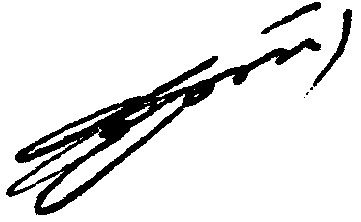 Обозначение НД, на который дана ссылкаНомер пункта, подпунктаГОСТ 18140-84ПреамбулаГОСТ 22520-85То жеГОСТ 8291-832.1ГОСТ 7328-82То жеНаименование операцийНаименование операцийНомер пунктов настоящей рекомендации1.Внешний осмотр5.12.Опробование5.23.Проверка герметичности5.34.Определение метрологических характеристик5.45.Определение смещения стрелки5.56.Определение вариации показаний5.6Наименование средства поверки и обозначение НТДТехническая характеристикаТехническая характеристикаНаименование средства поверки и обозначение НТДдиапазон измеряемых величинпредел допускаемой основной погрешности123Микроманометры образцовые с концевыми мерами длины МКМ и ПМКМГОСТ 11161-840,1  4 кПа (10  400 кгс/м2)-0,1  -4 кПа(-10  -400 кгс/м2)0,2 - 0,4 Па (0,02 - 0,04 кгс/м2)Микроманометр с микрометрическим винтом МКВ-2500-0,02ГОСТ 11161-840  2,5 кПа (0  250 кгс/м2)0  -2,5 кПа (0  -250 кгс/м2)0,5 Па (0,05 кгс/м2)Манометр избыточного давления грузопоршневой МП-2,5ГОСТ 8291-830  250 кПа (0  2,5 кгс/м2)5 Па (0,5 кгс/м2) в диапазоне давлений 0  25 кПа (0  0,025 кгс/см2)0,02 % от измеряемой величины при давлении выше 25 кПа (0,25 кгс/см2)Манометр грузопоршневой МВП-2,5ТУ 50.46-780  250 кПа0  -95 кПа(0  2,5 кгс/см2)(0  -95 кгс/см2)5 Па (0,5 кгс/м2) до 10 кПа (0,1 кгс/см2) и 0,05 % от измеряемой величины выше 10 кПа (0,1 кгс/см2)Задатчик давления «Воздух-1600»ТУ 50.745-89Избыточное давление0,02  16 кПа (2  1600 кгс/м2)Разность давлений 0,015  5 кПа (1,5  500 кгс/м2)0,02 % от значения выходного давленияЗадатчик «Воздух-0,4В»ТУ 50.732-89Вакуумметрическое давление1  40 кПа (100   4000 кгс/м2)0,02 % от значения выходного давленияТермометр стеклянный лабораторныйГОСТ 28498-900  55 °CЦена деления 0,1 °C± 0,2 °CБарометр метрологический БАММ-1ТУ 2511-1513-7980  106 кПа(600  900 мм рт. ст.)0,2 кПа (1,5 мм рт. ст.)Психрометр аспирационный по ГОСТ 6353-52Набор гирьГОСТ 7328-82III и IV разрядКласс точности прибораПределы допускаемых значений смещения стрелки от постукивания0,150,070,20,100,250,12Начальник отдела №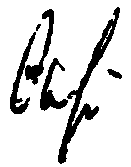 Г.П. СафаровЗам. начальника отдела № 31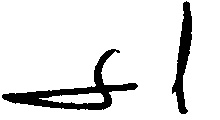 А.И. ГончаровНачальник ЦПКБ «Теплоприбор»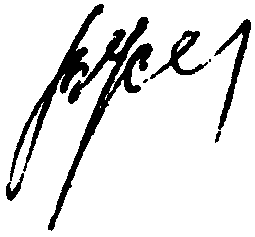 В.С. УсиковИСПОЛНИТЕЛИ:Зав. отделом № 9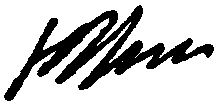 Н.А. ЧекалинЗам. зав. отделом № 9(руководитель темы)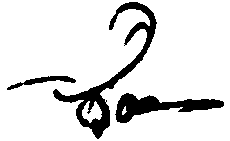 Р.Г. НасыбуллинЗав. сектором отдела № 9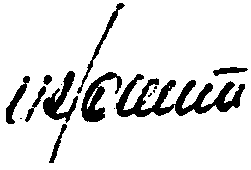 И.З. ЖеребцовНоминальное значение давления кПа/деленияПоказания поверяемого прибора / деленияПоказания поверяемого прибора / деленияПоказания поверяемого прибора / деленияПоказания поверяемого прибора / деленияПоказания поверяемого прибора / деленияПоказания поверяемого прибора / деленияnгрnгрЭЭНоминальное значение давления кПа/деления1 серия1 серия2 серия2 серия3 серия3 серияделенияделения%%Номинальное значение давления кПа/деленияП.Х.О.Х.П.Х.О.Х.П.Х.О.Х.П.Х.О.Х.П.Х.О.Х.Метрологическая характеристикаМетрологическая характеристикаМетрологическая характеристикаНоминальные значения давления, кПаПоказания прибора, делениеПоказания прибора, делениеНоминальные значения давления, кПапри повышенном давлениипри пониженном давлении